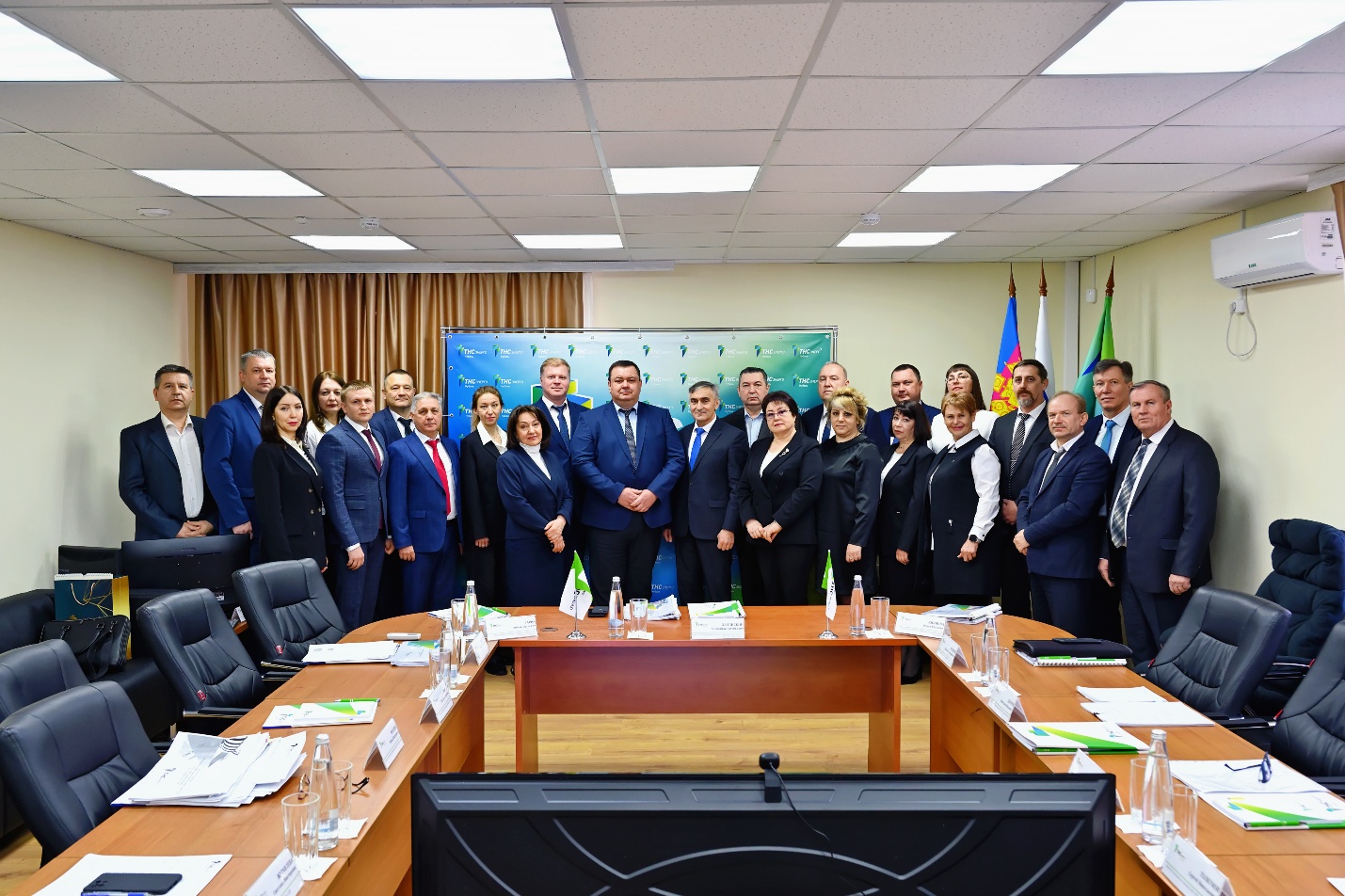 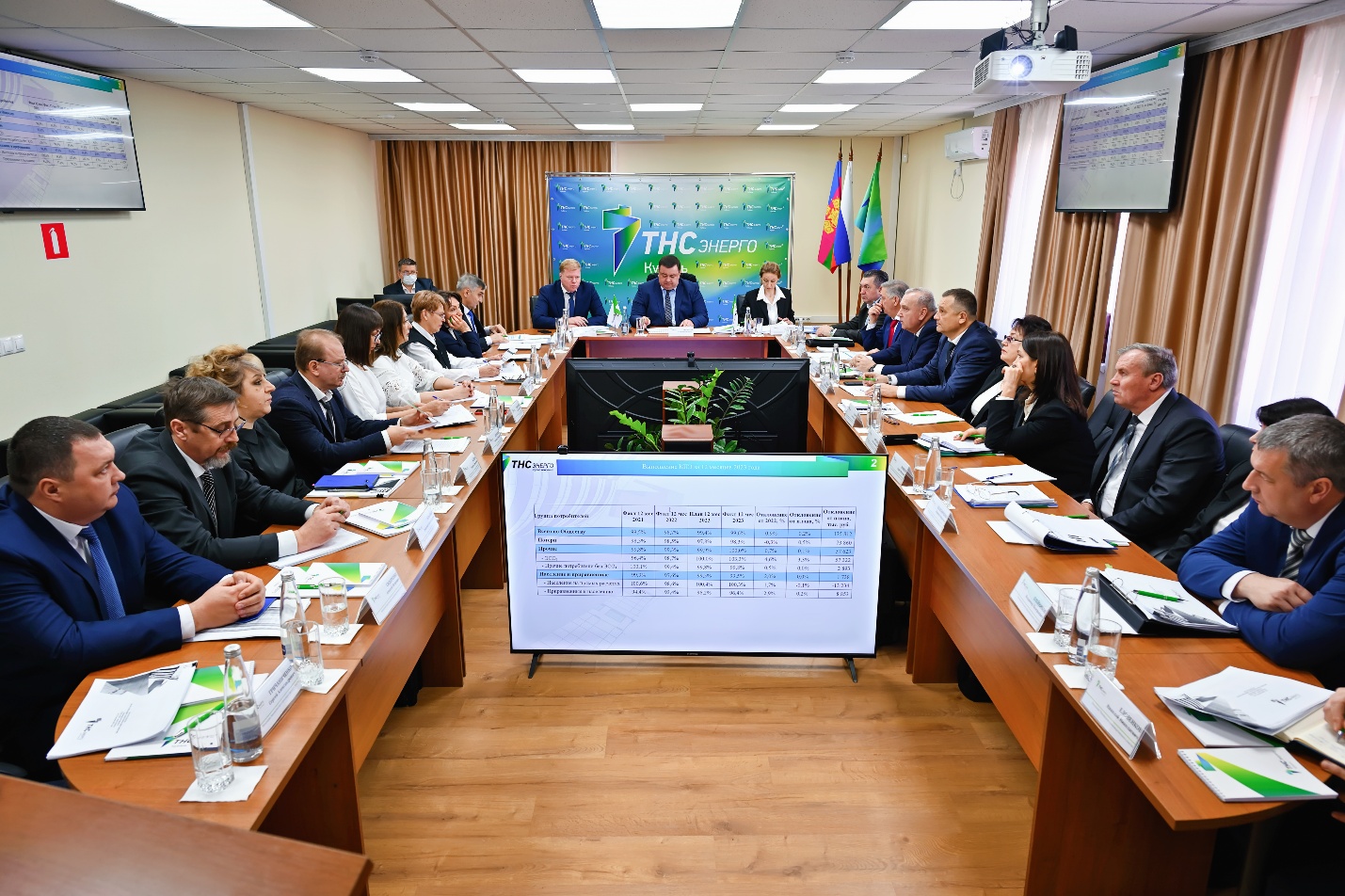 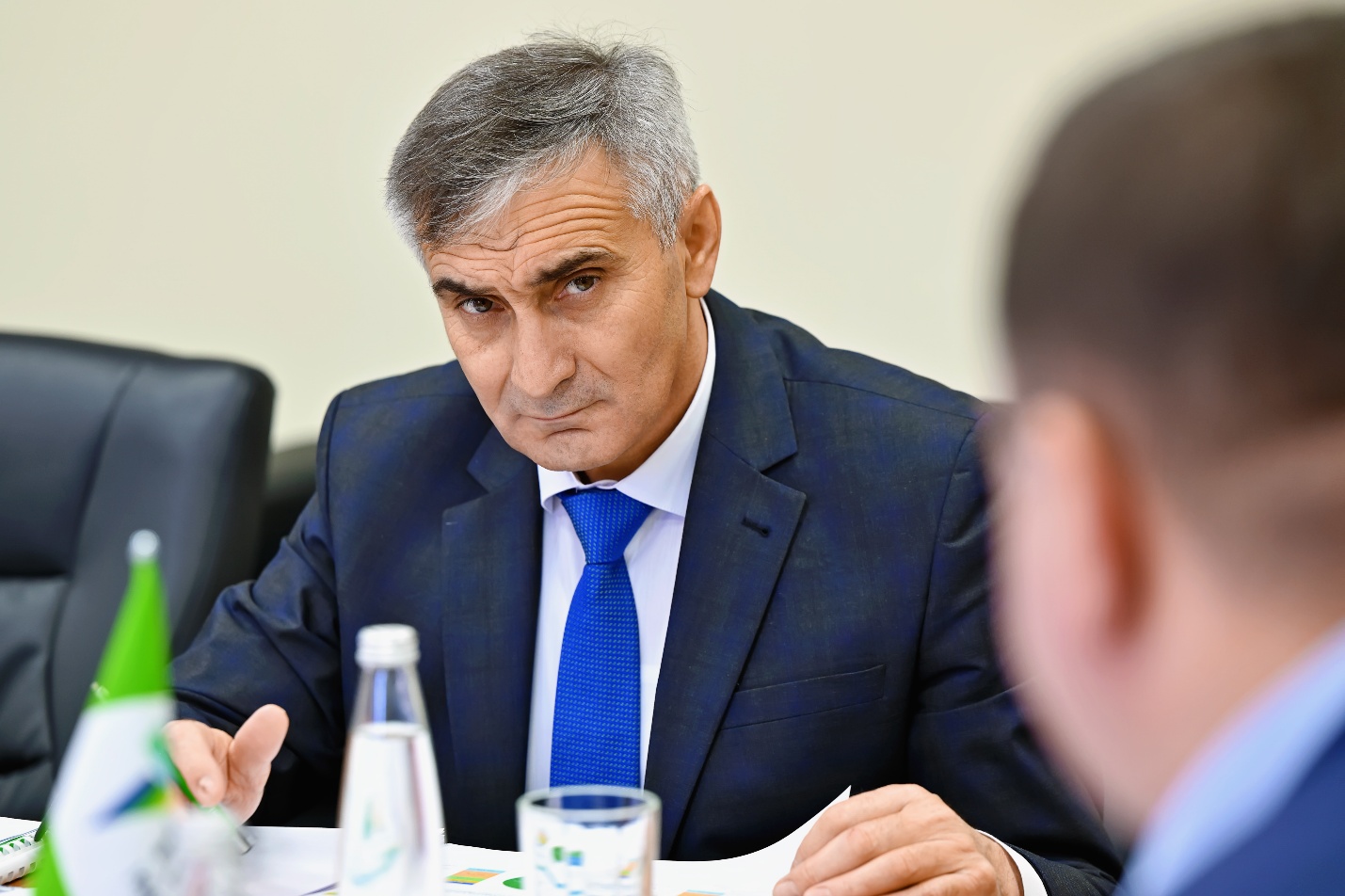 ПРЕСС-РЕЛИЗВ «ТНС энерго Кубань» подвели итоги работы компании за 2023 год 01 февраля 2024 года, г. Армавир. На встрече, посвященной подведению итогов года, управляющий директор ПАО «ТНС энерго Кубань», руководители филиалов и структурных подразделений проанализировали основные показатели работы компании за прошедший год, а также наметили план развития на 2024 год.Стратегически важными задачами «ТНС энерго Кубань» определены:выполнение установленного плана реализации электрической энергии;развитие клиентского сервиса и улучшение качества обслуживания потребителей;усиление работы с дебиторской задолженностью проблемных групп потребителей: предприятий ЖКХ, садоводческих товариществ, исполнителей коммунальных услуг;выполнение инвестиционной программы – в 2024 году запланирована замена 23,5 тыс. приборов учета.Торжественным моментом прошедшего совещания стала церемония награждения победителя ежегодного рейтинга лучших подразделений «ТНС энерго Кубань». Безусловным лидером внутреннего рейтинга стал Армавирский филиал – его директору Мурату Шхалахову вручен переходящий кубок. Отмечена также качественная работа и рост показателей Адыгейского и Тимашевского филиалов компании. Справка о компании:ПАО «ТНС энерго Кубань» — гарантирующий поставщик электроэнергии на территории Краснодарского края, Республики Адыгея ФТ «Сириус» осуществляет энергоснабжение потребителей, приобретая электрическую энергию с оптового и розничных рынков электроэнергии. В состав компании входят 6 филиалов и 54 ЦОКа. Обслуживает более 66 тыс. потребителей — юридических лиц и 1 638 000 бытовых клиентов. Объем полезного отпуска электроэнергии по итогам 2023 года составил 15,7 млрд кВт*ч.ПАО ГК «ТНС энерго» является субъектом оптового рынка электроэнергии, а также управляет 10 гарантирующими поставщиками, обслуживающими около 23 млн потребителей в 11 регионах Российской Федерации. Совокупный объем полезного отпуска электроэнергии Группы компаний «ТНС энерго» по итогам 2023 года составил 64 млрд кВт*чШамарина Тамара,пресс-службаПАО «ТНС энерго Кубань»+7 (861) 997-70-01 доб.1453E-mail: pressa@kuban.tns-e.ru